Zajęcia w domu    19.03.2020Nauka piosenki „Maszeruje Wiosna”1.Tam daleko gdzie wysoka sosna
maszeruje drogą mała wiosna.
Ma spódniczkę mini, sznurowane butki
i jeden warkoczyk krótki.

Ref.
Maszeruje wiosna
a ptaki wokoło
lecą i świergoczą
głośno i wesoło.
Maszeruje wiosna w ręku
trzyma kwiat gdy go
w górę wznosi
zielenieje świat !

2.Nosi wiosna dżinsową
kurteczkę, na ramieniu
pewnie żuje gumę i robi
balony a z nich każdy jest zielony.
Ref.

3.Wiosno, wiosno
nie zapomnij o nas
każda trawka chce
być już zielona.
gdybyś zapomniała inną
drogą poszła
zima by została mroźna.

Ref. Link do melodii  i tekstu piosenki  / skopiuj i wklej do przeglądarki/https://www.youtube.com/watch?v=yNLqW1kp9PwPokoloruj  PANIĄ WIOSNĘ 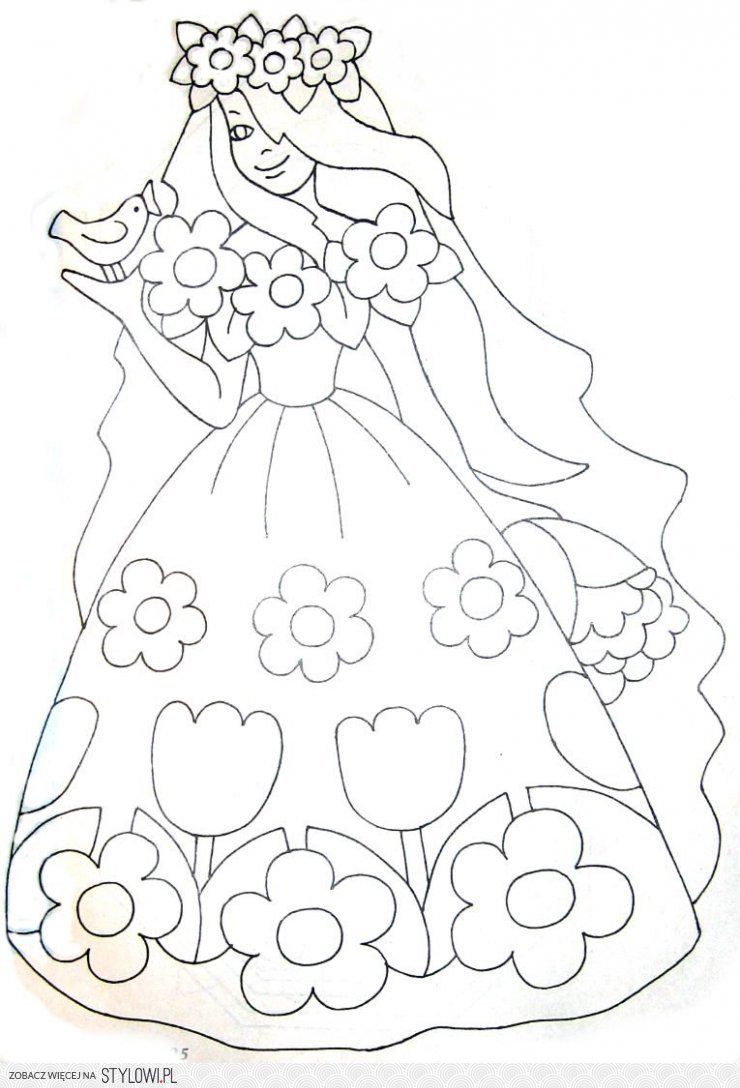 